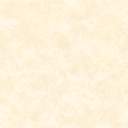 Quels sont les échanges entre les trois civilisations qui bordent la Méditerranée au Moyen âge ?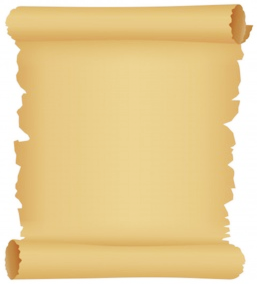 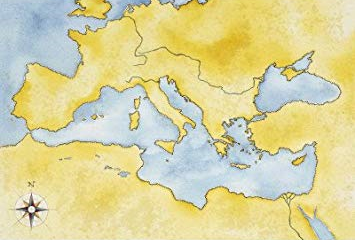 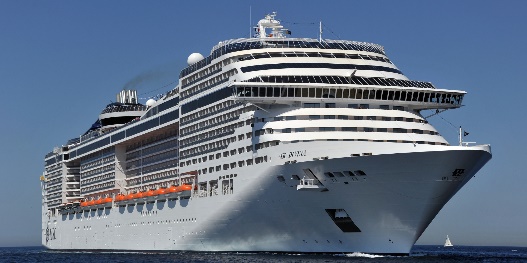  Votre brochure doit comporter des renseignements sur le pouvoir politique dans ces trois civilisations :  Votre brochure doit comporter des renseignements sur la religion dominante dans ces trois civilisations :  Votre brochure doit comporter des renseignements sur les échanges et le brassage culturel entre ces trois civilisations : Lieu à visiter Renseignements concernant le pouvoir politiqueOccident chrétienPalais des Normands à Palerme (Sicile)Qui l’a fait construire ? Quand ? Nom du royaume ? Qui y gouvernait ?Empire byzantinPalais du Porphyrogénète à Istanbul (Turquie) Qui l’a fait construire ? Quand ? Quel nom donnait-on à l’empereur byzantin ? Quels étaient ses pouvoirs ?Monde musulmanSoit l’Alcazaba de Malaga, soit le palais de l’Alhambra de Grenade (40 km de la mer), soit l’Alcazaba d’Almeria Qui l’a fait construire ? Quand ? Nom du royaume ? Quel nom donnait-on au souverain qui y gouvernait ?Lieu à visiter Renseignements concernant la religion dominanteOccident chrétienSoit la cathédrale San Lorenzo de Gênes (Italie), soit la cathédrale Sainte-Croix de Barcelone (Espagne), soit l’abbaye de Saint-Victor à Marseille, soit la cathédrale Saint-Sauveur d’Aix-en-Provence (30 km de la mer) Date de construction ? Nom de la religion dominante ? qui en est le chef spirituel ? Où réside-t-il ?Empire byzantinSoit la basilique Sainte-Sophie à Istanbul (Turquie), soit le monastère de Hilandar au Mont Athos (Grèce) Date de construction ? Nom de la religion dominante ? qui en est le chef spirituel ? Où réside-t-il ? Citez 2 ou 3 différences avec la religion catholique.Monde musulmanSoit la mosquée de Kairouan en Tunisie (20 km de la mer) ou la mosquée de Sfax (Tunisie)Date de construction ? Nom de la religion dominante ? Lieu à visiter Renseignements concernant les échanges et le brassage culturelEglise Saint-Jean-des-Ermites à Palerme (Sicile) Date de construction ? En quoi l’art de cette église traduit-il le mélange de plusieurs influences culturelles ?Cathédrale de Monreale près de Palerme Date de construction ? En quoi l’art de cette cathédrale traduit-il le mélange de plusieurs influences culturelles ?Un palais appartenant à une riche famille marchande de Venise au Moyen âge : soit le palais Ca’ da Mosto, soit le palais Bollani Erizzo Date de construction ? En quoi Venise est-elle un carrefour commercial entre Orient et Occident ?